BÁO CÁO THƯỜNG NIÊNCÔNG TY CỔ PHẦN XÂY DỰNG VÀ KINH DOANH VẬT TƯNĂM 2015THÔNG TIN CHUNGCông ty Cổ phần Xây Dựng và Kinh doanh Vật tư được thành lập và hoạt động theo Giấy chứng nhận đăng ký kinh doanh số 4103001488 ngày 04 tháng 03 năm 2003 do Sở Kế Hoạch và Đầu Tư Thành phố Hồ Chí Minh cấp. Trong quá trình hoạt động, Công ty đã được Sở Kế hoạch và Đầu tư Thành phố Hồ Chí Minh cấp bổ sung các Giấy chứng nhận đăng ký kinh doanh thay đổi như sau:Giấy chứng nhận đăng ký kinh doanh đăng ký thay đổi lần thứ nhất do Sở Kế hoạch và Đầu tư Thành phố Hồ Chí Minh cấp ngày 20 tháng 06 năm 2005, chuẩn y việc thay đổi sau:Bổ sung ngành nghề kinh doanh: Mua bán thiết bị viễn thông, điện thoại di động, máy vi tính và linh kiện, giấy và phụ liệu ngành giấy, hóa chất (trừ hóa chất có tính độc hại mạnh), thiết bị điện lạnh-điện gia dụng, bếp cảm ứng từ, bao bì PP-PE. Đại lý dịch vụ bưu chính viễn thông. Lắp đặt, sửa chữa máy điều hòa không khí. Chăn nuôi gia súc, gia cầm (không chăn nuôi tại trụ sở). Khai thác mỏ;Tăng vốn điều lệ của Công ty từ 20.000.000.000 VND lên 36.000.000.000 VND.Thay đổi người đại diện theo pháp luật của Công ty từ Ông Nguyễn Văn Chiến sang Bà Đỗ Thị Ngọc Bình.Giấy chứng nhận đăng ký kinh doanh đăng ký thay đổi lần thứ hai do Sở Kế hoạch và Đầu tư Thành phố Hồ Chí Minh cấp ngày 20 tháng 10 năm 2006, chuẩn y cho việc sau:Tăng vốn điều lệ của Công ty từ 36.000.000.000 VND lên 46.000.000.000 VND.Bổ sung ngành nghề kinh doanh: Kinh doanh lữ hành nội địa, quốc tế. Kinh doanh vận tải hành khách theo hợp đồng, theo tuyến cố định. Dịch vụ khai thuê hải quan. Đại lý bán vé tàu, vé máy bay. Mua bán thiết bị và dụng cụ thể thao (trừ vũ khí thô sơ, súng đạn thể thao) , lương thực, thực phẩm, đồ uống không cồn, đồ uống có cồn (không kinh doanh dịch vụ ăn uống), quần áo may sẵn, quần áo thể thao, quần áo bảo hộ lao động, giày dép, túi xách, vải, đồ giải trí gia đình, đồ điện gia dụng, giường, tủ, bàn, ghế, thiết bị thông gió, thiết bị làm lạnh tàu biển-tàu hỏa-ô tô. Môi giới bất động sản. Sản xuất vật liệu xây dựng (không sản xuất tại trụ sở).Giấy chứng nhận đăng ký kinh doanh đăng ký thay đổi lần thứ ba do Sở Kế hoạch và Đầu tư Thành phố Hồ Chí Minh cấp ngày 25 tháng 07 năm 2007, chuẩn y cho việc thay đổi sau:Tăng vốn điều lệ của Công ty từ 46.000.000.000 VND lên 80.000.000.000 VND.Bổ sung ngành nghề kinh doanh: Khai thác và mua bán đá, sỏi xây dựng. Kinh doanh bất động sản. Dịch vụ quảng cáo thương mại. Lập dự án đầu tư, tư vấn đầu tư (trừ tư vấn tài chính, kế toán).Thay đổi người đại diện vốn Nhà nước từ Ông Nguyễn Văn Chiến sang Bà Đỗ Thị Ngọc Bình.Giấy chứng nhận đăng ký kinh doanh đăng ký thay đổi lần thứ tư do Sở Kế hoạch và Đầu tư Thành phố Hồ Chí Minh cấp ngày 13 tháng 11 năm 2007, chuẩn y việc: Bổ sung ngành nghề kinh doanh khai thác và mua bán cát xây dựng. Mua bán sắt, thép, phế liệu (không hoạt động tại trụ sở), đồng, nhôm, hạt nhựa.Giấy chứng nhận đăng ký kinh doanh đăng ký thay đổi lần thứ năm do Sở Kế hoạch và Đầu tư Thành phố Hồ Chí Minh cấp ngày 19 tháng 03 năm 2008, chuẩn y cho thay đổi việc sau:Bổ sung tên, địa chỉ, địa điểm kinh doanh: Cửa hàng kinh doanh vật liệu xây dựng Quận 7. Địa chỉ: 237, Nguyễn Thị Thập, Phường Tân Phú, Quận 7. Ngành nghề kinh doanh: kinh doanh vật tư, vật liệu xây dựng, hàng trang trí nội thất./.Cửa hàng Kinh doanh Vật Liệu Xây Dựng và Trang Trí Nội Thất. Địa chỉ: 276-278, Bình Lợi, Phường 13, Quận Bình Thạnh. Ngành nghề kinh doanh: Kinh doanh vật tư, vật liệu xây dựng, hàng trang trí nội thất./.Giấy chứng nhận đăng ký kinh doanh đăng ký thay đổi lần thứ sáu do Sở Kế hoạch và Đầu tư Thành phố Hồ Chí Minh cấp ngày 12 tháng 06 năm 2008, chuẩn y cho việc thay đổi: Bổ sung ngành nghề kinh doanh: Dịch vụ định giá bất động sản, sàn giao dịch bất động sản, tư vấn bất động sản, đấu giá bất động sản, quảng cáo bất động sản, quản lý bất động sản (trừ kinh doanh dịch vụ pháp lý).Giấy chứng nhận đăng ký kinh doanh đăng ký thay đổi lần thứ bảy do Sở Kế hoạch và Đầu tư Thành phố Hồ Chí Minh cấp ngày 23 tháng 12 năm 2008, chuẩn y cho việc thay đổi: Bổ sung ngành nghề kinh doanh Môi giới.Giấy chứng nhận đăng ký kinh doanh đăng ký thay đổi lần thứ tám do Sở Kế hoạch và Đầu tư Thành phố Hồ Chí Minh cấp ngày 02 tháng 03 năm 2009, chuẩn y cho việc thay đổi: Bổ sung ngành nghề kinh doanh sản xuất bao bì bằng giấy, bìa; sản xuất bao bì bằng gỗ; sản xuất bao bì từ plastic (trừ: luyện cán cao su, tái chế phế thải, sản xuất bột giấy, chế biến gỗ tại trụ sở);Giấy chứng nhận đăng ký kinh doanh đăng ký thay đổi lần thứ chín do Sở Kế hoạch và Đầu tư Thành phố Hồ Chí Minh cấp ngày 08 tháng 02 năm 2010, chuẩn y cho việc thay đổi Tăng vốn điều lệ của Công ty từ 80.000.000.000 VND lên: 100.000.000.000 VND. Giấy chứng nhận đăng ký kinh doanh đăng ký thay đổi lần thứ mười do Sở Kế hoạch và Đầu tư Thành phố Hồ Chí Minh cấp ngày 11 tháng 03 năm 2011, chuẩn y cho việc thay đổi: Tăng vốn điều lệ của Công ty từ 100.000.000.000 VND lên: 100.150.690.000 VND.Giấy chứng nhận đăng ký kinh doanh đăng ký thay đổi lần thứ mười một do Sở Kế hoạch và Đầu tư Thành phố Hồ Chí Minh cấp ngày 21 tháng 06 năm 2012, chuẩn y cho việc bãi bỏ địa điểm kinh doanh: Cửa hàng kinh doanh doanh vật liệu xây dựng quận 7, tại 237 Nguyễn Thị Thập, Phường Tân Phú Quận 7, Thành Phố Hồ Chí Minh, Việt Nam. Giấy chứng nhận đăng ký kinh doanh đăng ký thay đổi lần thứ mười hai do Sở Kế hoạch và Đầu tư Thành phố Hồ Chí Minh cấp ngày 11 tháng 06 năm 2013, chuẩn y cho việc thay đổi sau:Thay đổi số điện thoại: 38295488; Fax: 38211096; Email: cnt@cnt.com.vn và Website: info@cnt.com.vnThay đổi người đại diện theo pháp luật của Công ty từ Bà Đỗ Thị Ngọc Bình sang Bà Nguyễn Thị Thanh Hương – Chức Danh: Chủ tịch Hội đồng quản trị, Sinh ngày 09/06/1968, Dân tộc: Kinh, Quốc tịch: Việt Nam, Số CMND: 023188241, ngày cấp: 28/11/2009, Nơi cấp: CA TP. Hồ Chí Minh. Nơi đăng ký hộ khẩu thường trú: 1/2/5 Đường 3D, Phường 25, Quận Bình Thạnh, TP. HCM, Việt Nam. Chỗ ở hiện tại: 1/2/5 Đường 3D, Phường 25, Quận Bình Thạnh, TP. HCM, Việt Nam. Giấy chứng nhận đăng ký kinh doanh đăng ký thay đổi lần thứ mười ba do Sở Kế hoạch và Đầu tư Thành phố Hồ Chí Minh cấp ngày 13 tháng 08 năm 2013, chuẩn y cho việc thay đổi Người đại diện theo pháp luật của công ty từ Bà Nguyễn Thị Thanh Hương sang Ông Phạm Quốc Khánh – Chức Danh: Chủ tịch Hội đồng quản trị, Sinh ngày 02/09/1978, Dân tộc: Kinh, Quốc tịch: Việt Nam, Số CMND: 013236584, ngày cấp: 29/10/2009, Nơi cấp: CA TP. Hà Nội. Nơi đăng ký hộ khẩu thường trú: Ô 34 BT1 Pháp Vân, Phường Hoàng Liệt, Quận Hoàng Mai, TP. Hà Nội, Việt Nam. Chỗ ở hiện tại: Nhà A3 Khu đô thị Hà Đô, đường Trương Văn Bang, Phường Thạnh Mỹ Lợi, Quận 2, TP. HCM, Việt Nam. Giấy chứng nhận đăng ký kinh doanh đăng ký thay đổi lần thứ mười bốn do Sở Kế hoạch và Đầu tư Thành phố Hồ Chí Minh cấp ngày 08 tháng 11 năm 2013, chuẩn y cho việc bổ sung ngành nghề kinh doanh: Buôn bán nông, lâm sản nguyên liệu (trừ gỗ, tre, nứa) và động vật sống. (trừ lúa, thóc, gạo, đường mía và không hoạt động tại trụ sở).Trụ sở hoạt độngĐịa chỉ	:	9–19 (lầu 6) Hồ Tùng Mậu, P. Nguyễn Thái Bình, Q.1, TP. HCMĐiện thoại	:	(84-08) 38295488Fax	:	(84-08) 38211096Mã số thuế	:	0 3 0 1 4 6 0 1 2 0Mã chứng khoán	:	CNT  Địa chỉ và trụ sở các Chi nhánh và Văn phòng đại diện Chi nhánhChi nhánh 1-Công ty Cổ phần Xây dựng và Kinh doanh Vật tưĐịa chỉ	:	12/66 Đào Duy Anh, Phường 09, Quận Phú Nhuận, TP. HCMMã số chi nhánh	:	0 3 0  1 4 6 0 1 2 0Chi nhánh Công ty Cổ phần Xây dựng và Kinh doanh Vật tư – Kho hàngĐịa chỉ	: 20 Đào Duy Anh, Phường 09, Quận Phú Nhuận, TP. HCMMã số chi nhánh	:	0 3 0  1 4 6 0 1 2 0Công ty Cổ phần Xây dựng và Kinh doanh Vật tư – Trung tâm kinh doanh Bất động sản Địa chỉ	:	4/4 Nguyễn Bỉnh Khiêm, Phường Đa Kao, Quận 1, Thành phố Hồ Chí MinhTrung tâm phân phối số 1Địa chỉ	: 341 Nguyễn Duy Trinh, Phường Bình Trưng Tây, Quận 2, TP. HCMVăn phòng đại diệnVăn phòng đại diện Công ty Cổ phần Xây dựng và Kinh doanh Vật tư tại Miền Trung Địa chỉ	:	79 (lầu 2) Quang Trung, Quận Hải Châu, TP. Đà NẵngVăn phòng đại diện Công ty CP Xây dựng và Kinh doanh Vật tư tại Hà Nội Địa chỉ	:	212TT17 Khu Đô Thị Văn Quán,Phường Phúc La, Quận Hà Đông, TP. Hà NộiNgành, nghề kinh doanhKinh doanh vật tư, vật liệu xây dựng, hàng trang trí nội thất, chất phụ gia bê tông, nguyên vật liệu cho sản xuất vật liệu xây dựng và hàng trang trí nội thất, thiết bị máy móc phương tiện vận tải phục vụ thi công, hàng tiểu thủ công nghiệp. Xây dựng các công trình công nghiệp, giao thông, thủy lợi, dân dụng, đường dây, trạm biến áp và các công trình xây dựng khác. Đầu tư kinh doanh nhà, xa máy, thiết bị, phụ tùng và phương tiện vận tải, hàng điện tử, gốm sứ, sản phẩm nhựa, cao su, nông sản phẩm, thực phẩm. Dịch vụ giao nhận và vận chuyển hàng hóa, kho bãi. (không được sản xuất vật liệu xây dựng, nhựa, cao su; chế biến thực phẩm tươi sống trong khu dân cư tập trung ở thành phố Hồ Chí Minh). Bổ sung: Mua bán thiết bị viễn thông, điện thoại di động, máy vi tính và linh kiện, giấy và phụ liệu ngành giấy, hóa chất (trừ hóa chất có tính độc hại mạnh), thiết bị điện lạnh-điện gia dụng, bếp cảm ứng từ, bao bì PP-PE. Đại lý dịch vụ bưu chính viễn thông. Lắp đặt, sửa chữa máy điều hòa khồn khí. Chăn nuôi gia súc, gia cầm (không chăn nuôi tại trụ sở). Khai thác mỏ; Kinh doanh lữ hành nội địa, quốc tế. Kinh doanh vận tải hành khách theo hợp đồng, theo tuyến cố định. Dịch vụ khai thuê hải quan. Đại lý bán vé tàu, vé máy bay. Mua bán thiết bị và dụng cụ thể thao (trừ vũ khí thô sơ, sung đạn thể thao) , lương thực, thực phẩm, đồ uống không cồn, đồ uống có cồn (không kinh doanh dịch vụ ăn uống), quần áo may sẵn, quần áo thể thao, quần áo bảo hộ lao động, giày dép, túi xách, vải, đồ giải trí gia đình, đồ điện gia dụng, giường, tủ, bàn, ghế, thiết bị thông gió, thiết bị làm lạnh tàu biển-tàu hỏa-ô tô. Môi giới bất động sản. Sản xuất vật liệu xây dựng (không sản xuất tại trụ sở); khai thác và mua bán đá, sỏi xây dựng. Kinh doanh bất động sản. Dịch vụ quảng cáo thương mại. Lập dự án đầu tư, tư vấn đầu tư (trừ tư vấn tài chính, kế toán); Khai thác và mua bán cát xây dựng. Mua bán sắt, thép, phế liệu (không hoạt động tại trụ sở), đồng, nhôm, hạt nhựa; Dịch vụ định giá bất động sản, sàn giao dịch bất động sản, tư vấn bất động sản, đấu giá bất động sản, quảng cáo bất động sản, quản lý bất động sản (trừ kinh doanh dịch vụ pháp lý); Môi giới; Sản xuất bao bì bằng giấy, bìa; sản xuất bao bì bằng gỗ; sản xuất bao bì từ plastic (trừ: luyện cán cao su, tái chế phế thải, sản xuất bột giấy, chế biến gỗ tại trụ sở); Buôn bán nông, lâm sản nguyên liệu (trừ gỗ, tre, nứa) và động vật sống. (trừ lúa, thóc, gạo, đường mía và không hoạt động tại trụ sở)HỘI ĐỒNG QUẢN TRỊ VÀ BAN ĐIỀU HÀNH, QUẢN LÝHội đồng Quản trị và Ban điều hành, quản lý Công ty trong kỳ và cho đến thời điểm lập Báo cáo này bao gồm:Họ và tên 						Chức vụHội đồng Quản trị Ông Phạm Quốc Khánh	Chủ tịchÔng Trần Công Quốc Bảo 	Thành viênÔng Phùng Đạt Đức	Thành viênÔng Nguyễn Viết Tân	Thành viênÔng Phạm Thanh Tuấn	Thành viênBan Kiểm soátBà Trần Thị Ngọc Thủy	Trưởng banÔng Lê Thanh Tùng	Thành viênÔng Hà Văn Minh	Thành viênBan Tổng Giám đốcÔng Trần Công Quốc Bảo	Tổng Giám đốcÔng Phùng Đạt Đức	Phó Tổng Giám đốc kinh doanhÔng Lê Viết Nam	Phó Tổng Giám đốc XL&QLDA1. CÔNG TY CỔ PHẦN XÂY DỰNG & KINH DOANH VẬT TƯTên tiếng Anh: 	Construction and Materials Trading Joint Stock CompanyVốn điều lệ:	100.150.690.000 đồngTrụ sở chính:	Lầu 6, 9-19 Hồ Tùng Mậu, Quận 1, TP. Hồ Chí MinhĐiện thoại:	(84-8) 3829 5604 – 3829 5488 Fax:	(84-8) 3821 1096Email: 	cnt@cnt.com.vn – info@cnt.com.vnWebsite:	www.cnt.com.vnMã số doanh nghiệp: 0301460120 do Sở Kế Hoach Đầu Tư TP. Hồ Chí Minh cấp lần                    đầu, ngày 04 tháng 3 năm 2003, thay đổi lần thứ 14 ngày 08 tháng 11 năm 2013Mã chứng khoán:	CNTMã số thuế:	0301460120II. TÌNH HÌNH HOẠT ĐỘNG TRONG NĂM 2015Kinh tế Việt Nam trong năm 2015 diễn ra trong bối cảnh kinh tế thế giới phục hồi còn chậm sau suy thoái toàn cầu, cùng với những khó khăn từ những năm trước chưa được giải quyết triệt để như áp lực về khả năng hấp thụ vốn của nền kinh tế chưa cao, sức ép nợ xấu còn nặng nề, hàng hóa trong nước tiêu thụ chậm, năng lực quản lý và cạnh tranh của doanh nghiệp thấp khiến nhiều doanh nghiệp lâm vào cảnh khó khăn chật vật, các dự án lớn trong kế hoạch bị giãn tiến độ làm cho hàng chục ngàn doanh nghiệp trên cả nước phá sản, giải thể.Trong bối cảnh chung, Công ty C&T đã rất cố gắng nỗ lực từng bước vượt qua khủng hoảng và giữ hoạt động kinh doanh nhằm bảo toàn nguồn vốn của Công ty. Thông qua các số liệu  báo cáo tài chính đã được kiểm toán bởi Công Ty TNHH Kiểm Toán – Tư vấn Đất Việt cho thấy kết quả kinh doanh của Công Ty như sau:Kết quả hoạt động sản xuất kinh doanh năm 2015:ĐVT: tỷ đồngĐánh giá tình hình hoạt động SXKD của Công ty:Việc thực hiện kế hoạch SXKD năm qua của Ban Tổng Giám đốc được triển khai trong tình hình kinh tế nhiều khó khăn và thách thức. Ban Tổng Giám đốc đã cố gắng điều hành Công ty theo định hướng chiến lược SXKD mà Đại hội cổ đông 2015 đã thông qua. Kết quả hoạt đông SXKD ở từng lĩnh vực được Ban Tổng Giám đốc đánh giá như sau:*Lĩnh vực kinh doanh xuất nhập khẩu:Từ đầu năm 2015 đến nay, công tác kinh doanh XNK của Công ty gặp nhiều khó khăn, các Ngân hàng ngừng tài trợ tín dụng và tập trung thu hồi nợ đã ảnh hưởng nghiêm trọng đến nguồn vốn hoạt động cho các dự án đang triển khai. Tình hình thị trường trong nước bị thu hẹp, sức mua giảm mạnh, khối kinh doanh phải đối mặt với những khó khăn thách thức lớn. Bên cạnh đó, việc thu hồi công nợ kéo dài, khách hàng chậm trả  đã ảnh hưởng nghiêm trọng đến nguồn vốn hoạt động, kết quả lợi nhuận thực hiện của các phòng kinh doanh.Tổng giá trị doanh thu của khối kinh doanh thực hiện trong năm 2015 là 243,040 tỷ đồng, chỉ đạt 35,66% so với cùng kỳ năm 2014.*Lĩnh vực xây lắp:Do chủ trương cắt giảm đầu tư công, các dự án BĐS phải tạm dừng hoặc giãn tiến độ thực hiện, thị trường BĐS vẫn chưa phục hồi, lãi suất vẫn ở mức cao, làm cho nhiều chủ đầu tư của công trình xây dựng thiếu vốn hoặc không thể triển khai từ đó đã ảnh hưởng trực tiếp đến sản lượng thực hiện về xây lắp trong năm 2015. Do việc thua lỗ kéo dài nên Công ty không thể trực tiếp tham gia đấu thầu thi công. Các chương trình vốn ngân sách nhà nước không quyết toán được khối lượng phát sinh và trượt giá. Do đó, hiệu quả của hoạt động xây lắp cũng giảm đáng kể. Doanh số hoạt động xây lắp trong năm đạt 38,748 tỷ đồng, giảm 12% so với năm 2014. *Lĩnh vực sản xuất công nghiệp:	Trong năm 2015 Tổng giá trị doanh thu sản xuất công nghiệp giữ vững ở mức 11,271 tỷ đồng, tăng 27% so với cùng kỳ năm 2014. Hoạt động khai thác sản xuất ở Mỏ đá Trà Đuốc tuy doanh thu và lợi nhuận không cao do giá bán không tăng, các loại thuế tài nguyên tăng cao, nhưng cũng góp phần vào lợi nhuận toàn công ty.  	Năm 2015 doanh thu của Công ty TNHH Bê tông đúc sẵn Vina PSMC đạt 31,022 tỷ đồng giảm 32% so với năm 2014. *Lĩnh vực Bất động sản:	Như dự đoán từ đầu năm 2015, thị trường BĐS vẫn còn là một bức tranh màu xám. Nhiều doanh nghiệp, chủ đầu tư BĐS rút lui, kéo theo đó là các dự án giảm giá, khuyến mãi, thoái vốn và chuyển nhượng các dự án bất động sản mà Công ty đầu tư hầu hết chưa hoàn thành thủ tục pháp lý. Công ty đã thoái vốn hầu hết các dự án BĐS, hiện chỉ còn tập trung đầu tư hoàn thiện và kinh doanh dự án khu lấn biển Hà Tiên. 	Việc kinh doanh đất Hà Tiên, doanh thu đạt mức 59,500 tỷ đồng, tăng 233% so với cùng kỳ năm 2014. *Các dự án đầu tư và Công ty thành viên liên kết:Vấn đề tài chính vẫn là mối quan tâm lo ngại hàng đầu của công ty trong năm qua, Hội đồng quản trị và Ban điều hành đã có những chính sách nhằm giải quyết mối lo ngại trước mắt vấn đề tài chính như  tái cơ cấu lại nợ với Ngân hàng, thoái vốn và chuyển nhượng các dự án đầu tư, Công ty thành viên liên kết hoạt động kém hiệu quả và đã đạt được một số kết quả như sau: đã thoái vốn nhằm tính nhanh gọn danh mục đầu tư Công ty TNHH Bê tông đúc sẵn Vina PSMC và tiếp tục thoái vốn Công ty Cổ phần Xây dựng và Thương Mại Ban Tích.3. Kế hoạch phát triển trong tương lai:- Tập trung mọi nguồn lực để vượt qua khủng hoảng và duy trì hoạt động.- Đàm phán với ngân hàng để tái cơ cấu nợ và hỗ trợ về thanh khoản của ngân hàng. - Tiếp tục lộ trình thoái vốn tại các công ty thành viên, công ty liên kết và dự án đầu tư.- Chú trọng tập trung vào ngành nghề chính là kinh doanh XNK vật liệu xây dựng.Trong bối cảnh nền kinh tế thế giới và trong nước vẫn còn nhiều bất ổn, ngoài những tồn tại, khó khăn như công nợ phải thu, nợ phải trả, lỗ lũy kế.. Công ty cần một khoảng thời gian dài để khắc phục. Ban lãnh đạo Công ty sẽ tiếp tục kiên định với chiến lược phát triển an toàn và tăng trưởng bền vững để hoàn thành các chỉ tiêu kế hoạch SXKD năm 2016 đã đề ra:Kế hoạch SXKD năm 2016						ĐVT: tỷ đồng4.Tình hình tài chính( theo BCTC Công ty C&T đã được kiểm toán năm 2015)Do những khó khăn về công tác kinh doanh dẫn đến việc các ngân hàng đều siết chặt tín dụng, yêu cầu gia hạn mức tín dụng và tài sản đảm bảo.Việc giảm đột ngột hạn mức tín dụng tại các ngân hàng mà công ty đang quan hệ tín dụng dẫn tới tình trạng có những thời điểm Công ty chỉ trả nợ vay mà không giải ngân ra được, gia hạn nợ nhiều lần tại ngân hàng.Lĩnh vực kinh doanh thương mại của Công Ty do đang duy trì về doanh số, nay khi giảm mạnh kéo theo hàng loạt vấn đề khó khăn trong quan hệ tài chính khách hàng - ngân hàng - nhà cung cấp , nợ quá hạn phát sinh.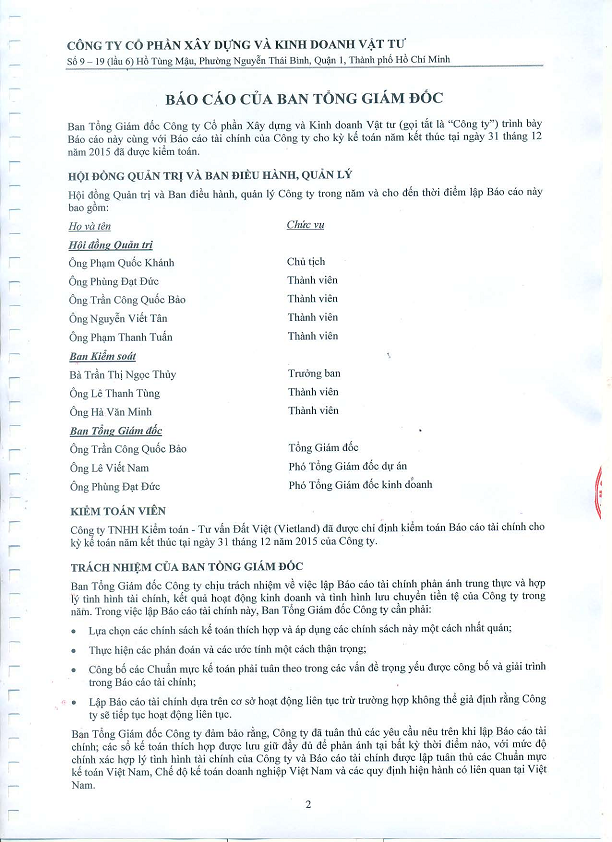 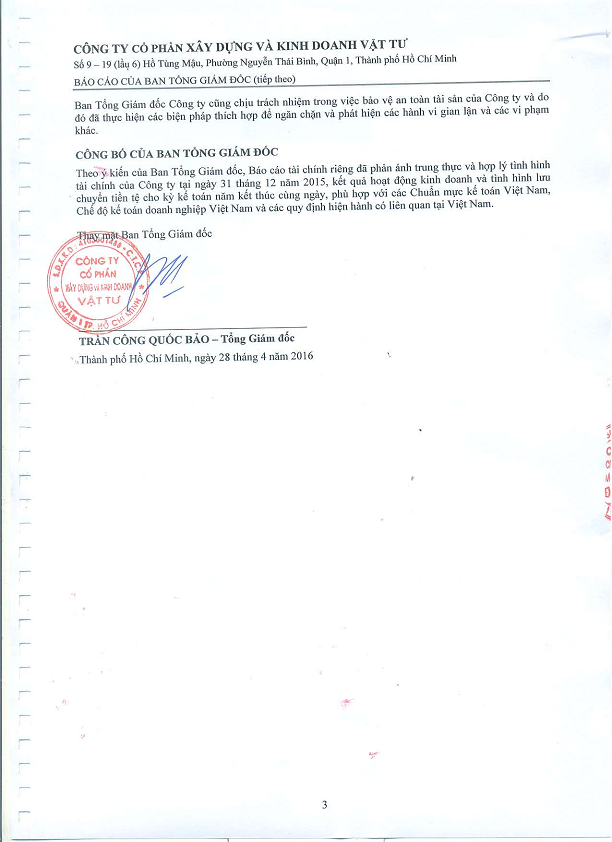 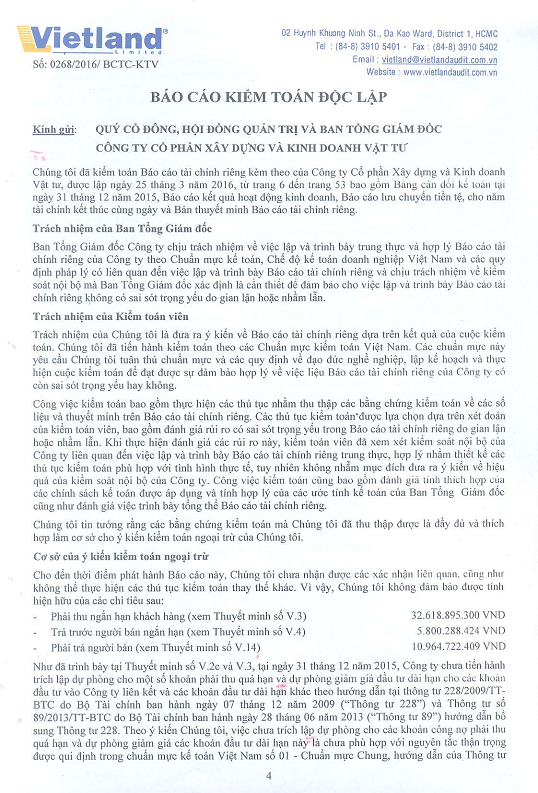 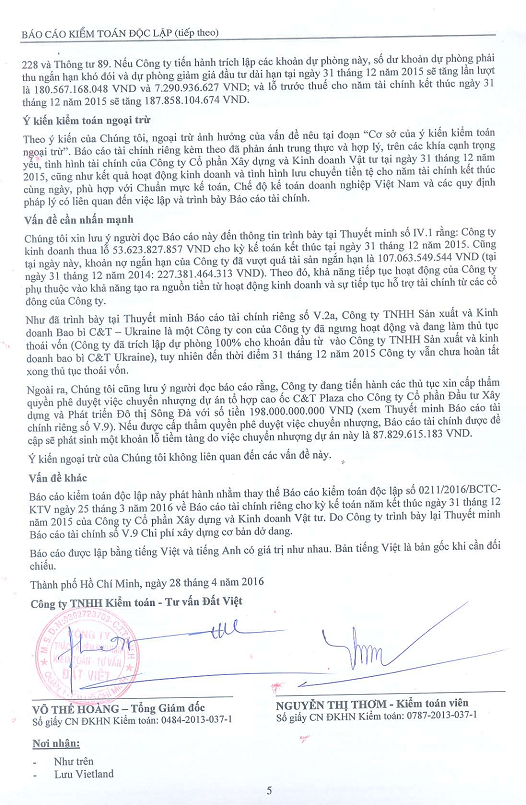 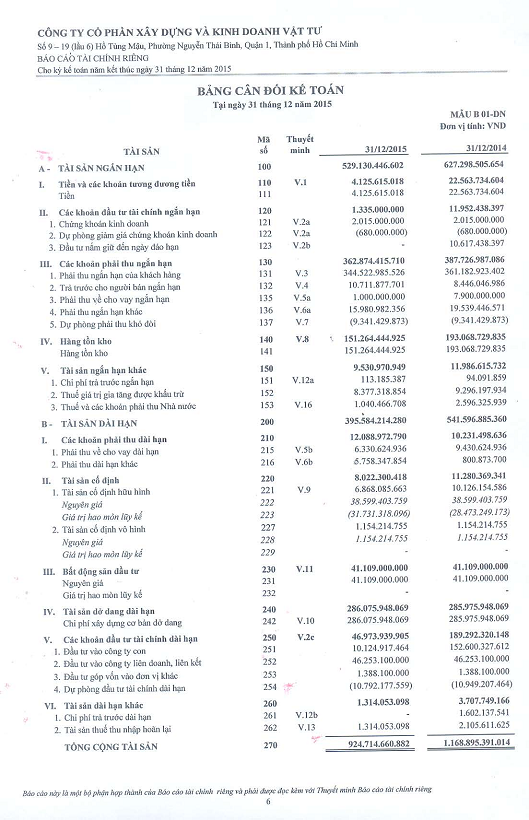 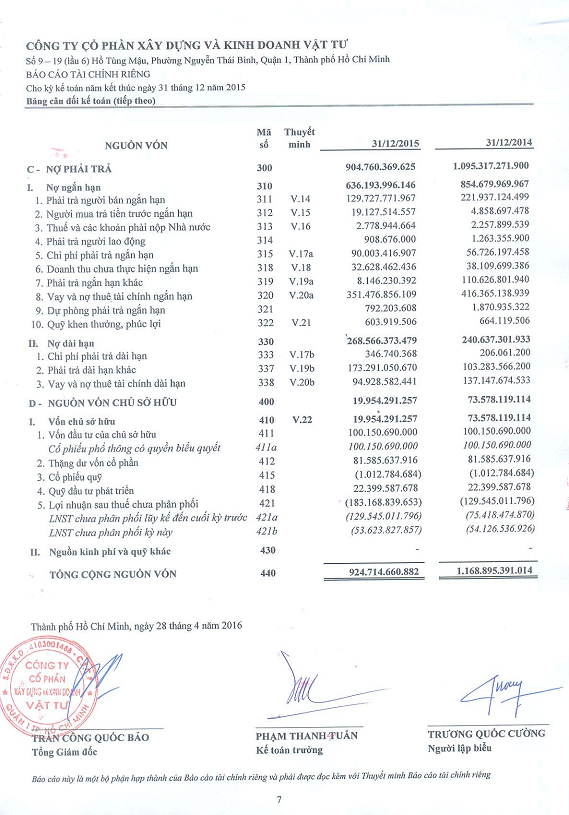 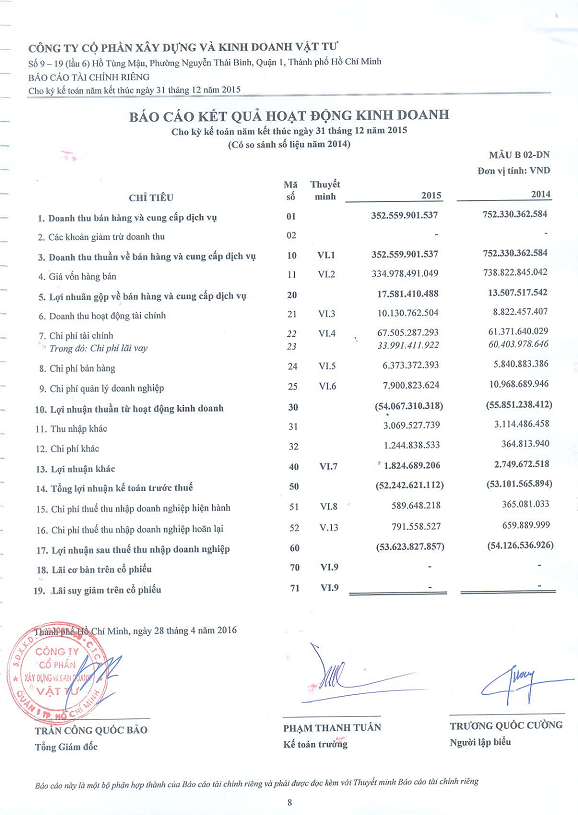 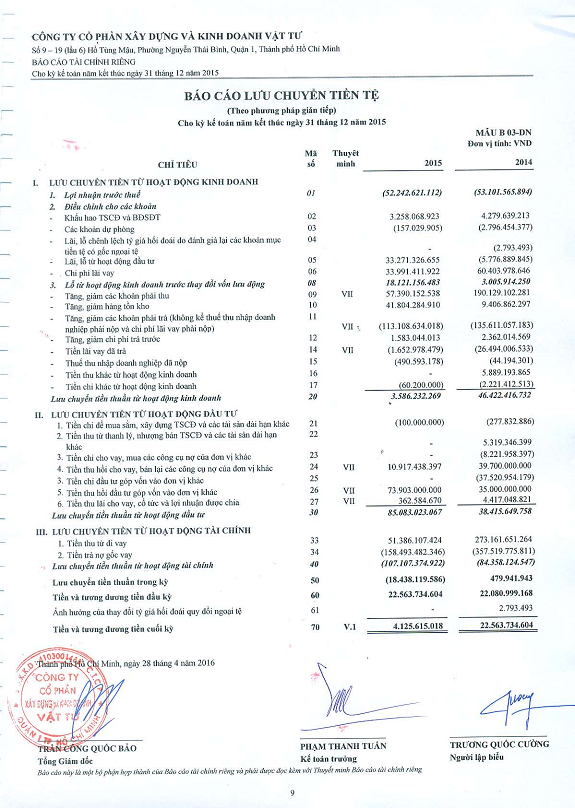 Chỉ tiêuKH thực hiệnThực hiệnTỷ lệ (%)Giá trị doanh thu1.07435333%Lợi nhuận trước thuế- 29,46- 52,24177%Thuế thu nhập doanh nghiệp 1,38Lợi nhuận sau thuế-29,46-53,62Chỉ tiêuKế hoạchGiá trị doanh thu464,5Lợi nhuận gộp thực hiện16Chi phí quản lý doanh nghiệp5,88Chi phí tài chính35,08Lợi nhuận sau thuế(28,4)CHỈ TIÊUNĂM 2015NĂM 2014% TĂNG GIẢMI. TÀI SẢN NGẮN HẠN529.13627.299-15.65%1. Tiền và tương đương tiền4.12522.564-81.72%2. Các khoản đầu tư tài chính ngắn hạn1.33511.952-88.83%3. Các khoản phải thu ngắn hạn362.874387.727-6.41%4. Hàng tồn kho151.264193.069-21.65%5. Tài sản ngắn hạn khác9.53111.987-20.49%II. TÀI SẢN DÀI HẠN395.584541.597-26.96%1. Các khoản phải thu dài hạn12.08910.23118.16%2. Tài sản cố định8.02211.28-28.88%3. Bất động sản đầu tư41.10941.1090.00%4. Các khoản đầu tư tài chính dài hạn 46.973189.292-75.18%5. Tài sản dài hạn khác1.3143.708-64.56%TỔNG TÀI SẢN924.7151,168.90-20.89%CHỈ TIÊUNĂM 2015NĂM 2014% TĂNG, GIẢMI. NỢ NGẮN HẠN904.7601095.317-17.40%1. Vay và nợ ngắn hạn351.477416.365-15.58%2. Phải trả người bán129.728221.937-41.55%3. Người mua trả tiền trước19.1284.859293.66%4. Thuế và các khoản phải nộp nhà nước2.7792.25823.07%5. Phải trả người lao động0.9081.263-28.11%6. Chi phí phải trả90.00356.72658.66%7. Các khoản phải trả, phải nộp khác8.146110.626-92.64%8. Dự phòng phải trả ngắn hạn0.7921.871-57.67%9. Quỹ khen thưởng, phúc lợi0.6040.664-9.04%II. NỢ DÀI HẠN268.566240.63711.61%TỔNG NỢ PHẢI TRẢ924.7151168.895-20.89%